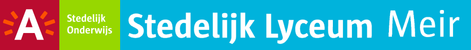 GELIJKVORMIGE FIGUREN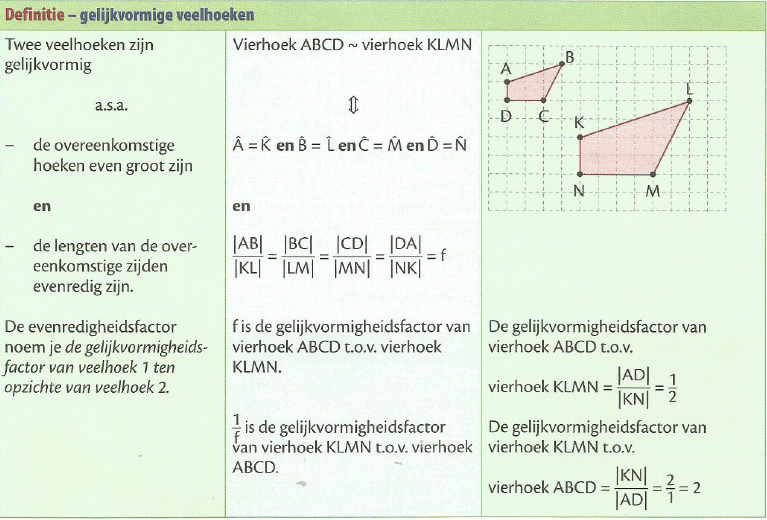 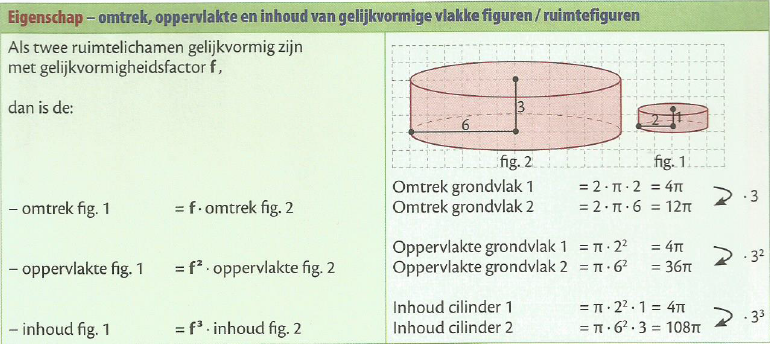 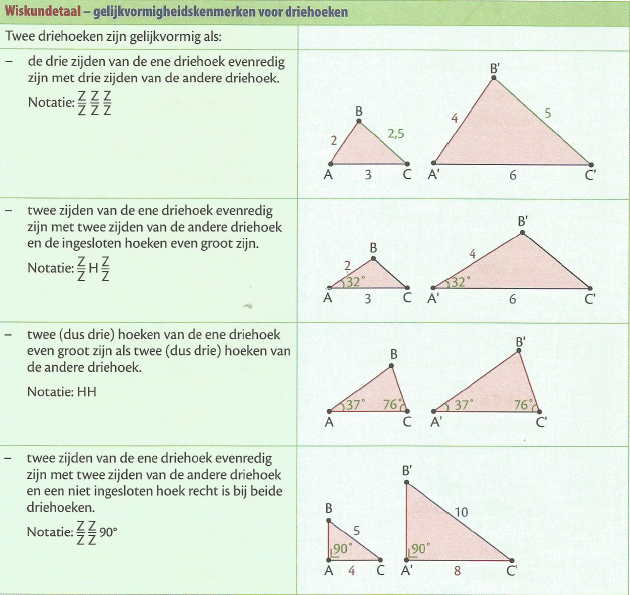 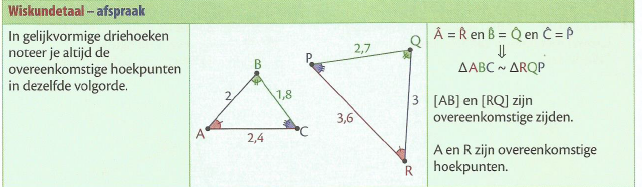 